CURRICULUM VITAE		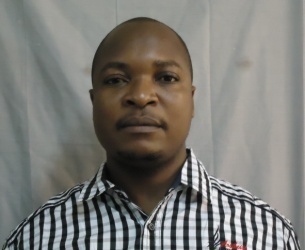 PERSONAL DETAILSNAME					: 	Lewa DATE OF BIRTH			:	 25th September, 1981MARITAL STATUS			: 	Married with one childE-MAIL				: 	lewa.375757@2freemail.com NATIONALITY			: 	KenyanLANGUAGES			: 	English and Swahili 						(Fluently spoken and written)EDUCATION BACKGROUNDDATE		SCHOOL					EXAMINATION AND GRADES OBTAINEDApril 2015      Kenyatta University,Kenya                           Master of Environmental Studies (Climate                                                                                                  Change and Sustainability) –Completed                                                                                                   Coursework2002 - 2006 	Egerton University,Kenya			B.Ed. (Arts)							                                                                        Major: Geography and Kiswahili 1997 - 2000	Darul  Ulum Secondary School		KCSE Exams		P.O. Box 96593, Likoni, Mombasa		Passed: Mean Grade B (PLAIN)1988 - 1996 	Kibandaongo Primary School			KCPE Exams		P.O.Box 57 Kinango, Kenya			Passed: 64 Points out of 84 Points.WORK AND PROFESSIONAL EXPERIENCEDATE			APPOINTMENT			RESPONSIBILITIES & ACHIEVEMENTSFeb 2008-Present	Sheikh Khalifa Sec. School,		Teacher, Geography and Kiswahili. Head  			 Mombasa				 of Games and Football Coach. Acquired 			                                                             organizational and mobilization skills.December 2014           KNEC Geography Examiner             Marking and cross checking scripts,entering and                                     at Kamwenja TTC,Nyeri.                   adjudicating marks. Acquired teamwork skillsJan 2007 – Jan 2008	Pwani Secondary School		Teacher, Geography / Kiswahili, Assistant 			            Likoni, Mombasa			Games Master. Acquired team playing                                                                                                                                                                                                                                                                                .                                                                                                and interpersonal skillsMay –Sept. 2006	Likoni Secondary School		Teacher Geography and Kiswahili subjects			Likoni – Mombasa			Acquired good communication and presentation skills August 2006		ECK voters Registration 2006	Registration Clerk			Kinango Constituency			Nzovuni Primary SchoolAcquired organizational & mobilization skillsMay – August 2005	Teaching Practice			Teaching Geography and Kiswahili subjects			Moi Forces Academy, Lanet		Form one and two			Kenya.					Acquired training and motivation skillsMay 2003 		ECK Registration Clerk		Registration of Voters			Mabesheni Registration center	Acquired Organizational SkillsSEMINARS AND WORKSHOPS ATTENDEDAugust 2014               Attended KNEC Examiners’ Training  Acquired assessment and evaluation skills                                    at Kilimambogo TTC                           in GeographyMay 2013                   Attended football referee Training        Acquired football refereeing skills                                    at Khamis High School,MombasaMay 2011		Attended Games Clinic		  Acquired football coaching and training at Voi Sec. School			skillsMarch-May 2010        Attended Computer Skills Training	 Acquired end user computer skills		Feb 2010	Attended a Geography		  Acquired skills in test development and Workshop at Kenyatta University	  evaluation in Geography			Mombasa CampusAugust 2007		Attended a Peer Educators’Workshop  Acquired communication, facilitation and  by CfBT /USAID at Kabarak University 	  mobilization skillsEXTRA CURRICULUM ACTIVITIESDATE			PLACE			ACTIVITIES AND ACHIEVEMENTSJune 5, 2008	Haller Park Bamburi,		Participated in tree planting organized Mombasa.		             by UNEP and Safaricom.Voluntary service   2004-2006		Egerton University		Organizing Secretary			Laikipia Campus		Muslim Student’s Union							Events organization and management2004-2006		Egerton University		Member, Red Cross Society			Laikipia Campus		Nakuru Branch.Voluntary service		1999-2000		Darul-Ulum Sec. School	Class prefect							Achieved leadership skills and experience.			.HOBBIESReading motivational and informative books and magazines.Watching educational videos and documentaries.Participating and taking leadership roles in community development initiatives and voluntary activities such as tree planting and civic education.